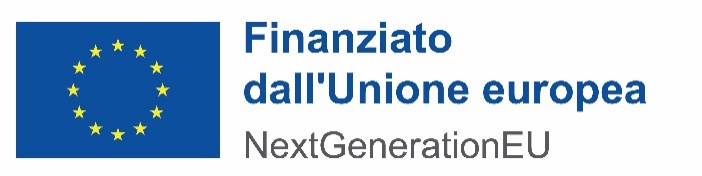 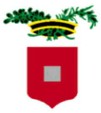     	         PROVINCIA DI PIACENZAALLEGATO 4)MODULO PER L’ATTESTAZIONE DEL PAGAMENTO DELL’IMPOSTA DI BOLLO CON CONTRASSEGNO TELEMATICO(artt. 46 e 47 del T.U. 28.12.2000 N. 445)Alla Stazione Unica Appaltante della Provincia di PiacenzaCorso Garibaldi, 5029121 Piacenza (PC)OGGETTO: PNRR 2021-2026 MISS. M4 - COMP. C1- MIS 3.3. PROCEDURA APERTA PER L‘AFFIDAMENTO IN FORMA ASSOCIATA DEI LAVORI DI CUI AI PROGETTI DENOMINATI: “LICEO GIULIA MOLINO COLOMBINI DI PIACENZA. LAVORI DI MANUTENZIONE STRAORDINARIA E MIGLIORAMENTO ANTISISMICO”. IMPORTO COMPLESSIVO € 1.000.000,00 CUP D33F20000010003. E “LICEO GIULIA MOLINO COLOMBINI DI PIACENZA. LAVORI DI MANUTENZIONE STRAORDINARIA E MIGLIORAMENTO ANTISISMICO”. IMPORTO COMPLESSIVO € 1.200.000,00 CUP D33F20000020004.; ENTRAMBI FINANZIATI DALL'UNIONE EUROPEA- NEXTGENERATIONEU (DECRETO MIUR N. 13 DEL 08/01/2021.) CIG LOTTO1: 936110001A CIG LOTTO2: 9361116D4AISTRUZIONI PER LA COMPILAZIONE: COMPLETARE LE VOCI CON I DATI RICHIESTI; UNA VOLTA COMPILATO, TRASFORMARE IL FILE IN FORMATO PDF E FIRMARLO DIGITALMENTE PRIMA DI CARICARLO SULLA PIATTAFORMA “SATER”. Spazio per l’apposizione del contrassegno telematicotelefono: ______________________________ PEC ____________________________________________________DICHIARAai sensi del D.P.R. 28/12/2000 N. 445, consapevole delle conseguenze penali in caso di dichiarazioni mendaciche, ad integrazione del documento, l’imposta di bollo è stata assolta in modo virtuale tramite apposizione del contrassegno telematico su questo cartaceo trattenuto, in originale, presso il mittente, a disposizione degli organi di controllo. E della quale si dichiara espressamente che non ci si avverrà per altre istanze o documenti.A tal proposito dichiara inoltre che la marca di bollo di euro ______ applicata ha:IDENTIFICATIVO N. ________________________________ e data _________________________.Luogo e data							Firma digitale_____________________					________________________Il sottoscrittoIl sottoscrittonato ailC.F.residente aresidente aViaViaCAPin qualità diin qualità didell’impresadell’impresacon sede legale incon sede legale incon sede legale incon sede legale inViaViaCAPe sede operativa ine sede operativa ine sede operativa ine sede operativa ine sede operativa inViaViaCAPCodice FiscaleCodice FiscaleCodice FiscalePartita IVAPartita IVAPartita IVA